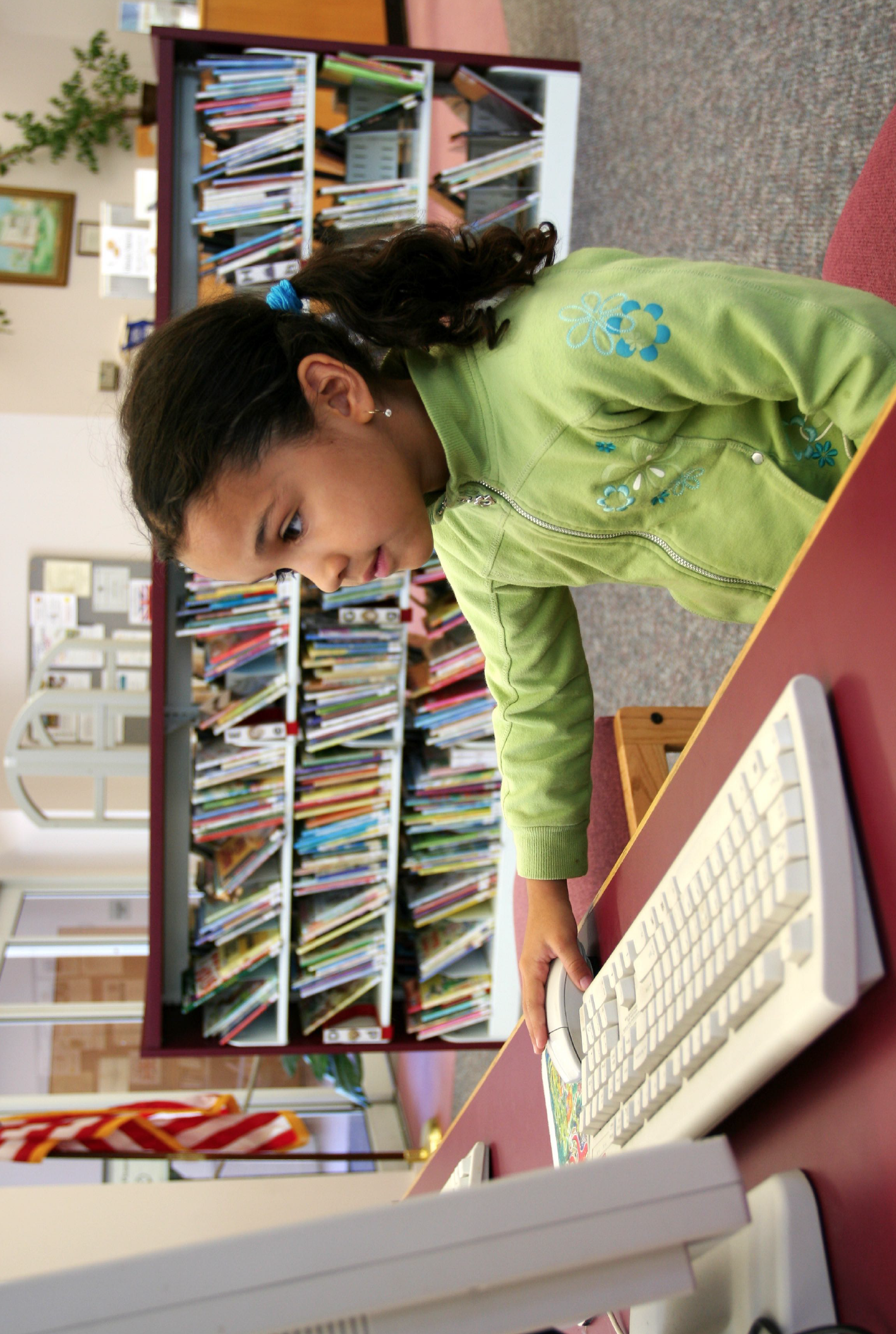 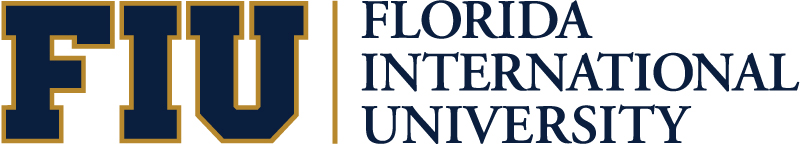 The focus of the  study is to learn how to support children who enter kindergarten and are the youngest in the grade (those born in the months immediately preceding the school entry cut-off). as they are at risk for such outcomes as grade retention, referral to special education, and being diagnosed with attention deficit/hyperactivity disorder.